ΒΙΟΓΡΑΦΙΚΟ ΣΗΜΕΙΩΜΑΠΡΟΣΩΠΙΚΕΣ ΠΛΗΡΟΦΟΡΙΕΣ   Μαρία Παπαδημητρίου 6932694057 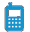  papadimart@gmail.com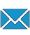 ΕΚΠΑΙΔΕΥΣΗ ΚΑΙ ΚΑΤΑΡΤΙΣΗ26/09/23  Υποψήφια διδάκτορας, Τμήμα Επιστημών της Εκπαίδευσης και Κοινωνικής    Εργασίας, Πανεπιστήμιο Πατρών1/10/20      ΔΔΠΜΣ Πολιτική Ανώτατης Εκπαίδευσης ¨Θεωρία και Πράξη"	(MAHEP)    Πανεπιστήμιο Πατρών    ▪ Βαθμός 9,5714/07/20      Πιστοποιητικό παιδαγωγικής και διδακτικής επάρκειας      ΑΣΠΑΙΤΕ     ▪ Βαθμός 9,6     ▪Πτυχιακή εργασία: Χρήση λογισμικών στην εκπαίδευση μαθητών με       μαθησιακές δυσκολίες12/07/2012  Πτυχίο Πληροφορικής                                                                                Ελληνικό Ανοικτό Πανεπιστήμιο      ▪ Βαθμός 7,38ΕΠΑΓΓΕΛΜΑΤΙΚΗ ΕΜΠΕΙΡΙΑ06/11/2020- Σήμερα     Αναπληρώτρια Εκπαιδευτικός Πληροφορικής ΠΕ86 στη            Δευτεροβάθμια Εκπαίδευση01/10/2022- Σήμερα     Εκπαιδεύτρια στο ΔΠΙΕΚ Πάτρας01/09/2021- Σήμερα     Ανάπτυξη και συντήρηση ιστοσελίδων04/10/2021- 31/10/2023     Εμψυχώτρια με εστίαση σε δράσεις ψηφιακού γραμματισμού  στο πρόγραμμα «Υποστηρικτικές παρεμβάσεις σε κοινότητες ΡΟΜΑ για την ενίσχυση της πρόσβασης και μείωση της εγκατάλειψης της εκπαίδευσης από παιδιά και εφήβους στην Περιφέρεια Δυτικής Ελλάδας»01/03/2011- 31/10/2020     Γραμματειακή και τεχνική υποστήριξη – IT Consultant Μαντέλης Δημήτριος - Επισκευές ηλεκτρικών συσκευών- Κλιματισμός▪ Ανάπτυξη βάσης δεδομένων για καταγραφή πελατολογίου ▪	Δημιουργία και συντήρηση ιστοσελίδας, ηλεκτρονικού καταστήματος και μέσων κοινωνικής δικτύωσης▪ Εξυπηρέτηση πελατώνΑΤΟΜΙΚΕΣ ΔΕΞΙΟΤΗΤΕΣΓλώσσες                                Αγγλικά     LRN Level 3 Certificate in ESOL International(CEF C2)FCE of Cambridge University Επικοινωνιακές και οργανωτικές δεξιότητεςΚαλές επικοινωνιακές δεξιότητες που αποκτήθηκαν μέσα από την εμπειρία σε θέσεις εξυπηρέτησης πελατών,  ηγετικές ικανότητες και ικανότητες επίλυσης συγκρούσεων μέσα από την εμπειρία μου σε θέσεις ευθύνης και συντονισμού ομάδας. Δεξιότητες πληροφορικής      Άριστος  χειρισμός των εργαλείων Microsoft Office, Microsoft Windows, Linux, Android OS, Photoshop, SPSS, SAP, Matlab κλπΔίπλωμα οδήγησης      ▪ ΒΠΡΟΣΘΕΤΕΣ ΠΛΗΡΟΦΟΡΙΕΣΣεμινάρια  ▪Ετήσιο πρόγραμμα επιμόρφωσης «Ειδική Αγωγή και Εκπαίδευση», ΚΕΔΙΒΙΜ ΠΑΜΑΚ, 460 ώρες.▪Επιμορφωτικό πρόγραμμα «Διδακτική και μεθοδολογία εκπαίδευσης ενηλίκων στην ειδικότητα: ΠΕ86 Πληροφορικής» ΕΕΠΕΚ, 400 ώρες.▪Επιμορφωτικό πρόγραμμα «Εκπαίδευση Ενηλίκων: Από τη Θεωρία στην Πράξη στην ειδικότητα: ΠΕ86 Πληροφορικής» ΕΕΠΕΚ, 400 ώρες.▪Πρόγραμμα επιμόρφωσης «Εκπαίδευση Εκπαιδευτών Ενηλίκων»,  ΚΕΔΙΒΙΜ ΠΑΜΑΚ, 200 ώρες. ▪Εκπαίδευση Ενηλίκων, ΚΕΚ ΙΝΕ-ΓΣΕΕ Πάτρα, 2020. Βασικές αρχές εκπαίδευσης ενηλίκων, 100 ώρες.▪Κατάρτιση Εργαζομένων στην Καινοτομία και την Επιχειρηματικότητα, ΚΕΚ Άποψη Πάτρα, 2015. Εφαρμογή καινοτόμων ιδεών στους τομείς οικονομίας, 80 ώρες.▪ Επιμορφωτικό πρόγραμμα «Ο ρόλος των γονέων απέναντι στην   εκπαιδευτική συμπερίληψη αλλοδαπών μαθητών και μαθητών με    ειδικές εκπαιδευτικές ανάγκες» ΕΕΠΕΚ, 50 ώρες..▪Επιμόρφωση των Εκπαιδευτικών στις Δεξιότητες μέσω Εργαστηρίων. ΙΕΠ,  36 ώρες.▪Επιμόρφωση Εκπαιδευτικών/Εκπαιδευτών σε θέματα μαθητείας. ΙΕΠ, 39 ώρεςΣυμμετοχή σε συνέδρια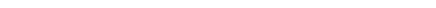 Δημοσιεύσεις  Παπαδημητρίου Μ., Καβασακάλης, Α. (2022). Εφαρμογή ευρωπαϊκών πολιτικών διά βίου μάθησης στο εθνικό επίπεδο: Η περίπτωση ενός ΚΕΔΙΒΙΜ ελληνικού πανεπιστημίου. Στο «1ο Διεθνές Συνέδριο Εκπαίδευση στον 21ο αιώνα: Σύγχρονες προκλήσεις και προβληματισμοί», Πανεπιστήμιο Ιωαννίνων, (Ιωάννινα 13-15-5-2022).▪Kavasakalis, A., & Papadimitriou, M. (2022). European Lifelong Learning Policies. The Case of Lifelong Learning Centre of University of Macedonia in Greece. Advances in Social Sciences Research Journal, 9(3).▪Παπαδημητρίου, Μ. (2022). The impact of Information and Communication Technologies (ICT) use on students' health (full text in Greek). Academia, 0(27-28), 184-208. doi:https://doi.org/10.26220/aca.4019